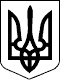 УЖГОРОДСЬКА РАЙОННА державна адміністраціяЗАКАРПАТСЬКОЇ ОБЛАСТІУЖГОРОДСЬКА РАЙОННА військова адміністраціяЗАКАРПАТСЬКОЇ ОБЛАСТІР О З П О Р Я Д Ж Е Н Н Я___30.05.2023____                         м.Ужгород                           №___51________Про представництво інтересівУжгородської районної державної адміністрації Закарпатської областів судахВідповідно до статей 4, 15, 28 Закону України ,,Про правовий режим воєнного стану”,статей 6,39, 41Закону України ,,Про місцеві державні адміністрації”,статті 55 Кодексу адміністративного судочинства України, статті 58 Цивільного процесуального кодексу України, статті 56 Господарського процесуального кодексу України, Закону України ,,Про державну реєстрацію юридичних осіб, фізичних осіб-підприємців та громадських формувань”, Закону України „Про внесення змін до деяких законодавчих актів України щодо розширення можливостей самопредставництва в суді органів державної влади, органів влади Автономної Республіки Крим, органів місцевого самоврядування, інших юридичних осіб незалежно від порядку їх створення”,указів Президента України:від 24 лютого2022 року № 64/2022 ,,Про введення воєнного стану в Україні”, від 24 лютого2022 року № 68/2022 ,,Про утворення військових адміністрацій”,від 1травня2023 року № 254/2023 ,,Про продовження строку дії воєнного стану в Україні”, Положення про юридичний відділ апарату райдержадміністраціїЗ О Б О В’ Я З У Ю:1. Внести відомості до Єдиного державного реєстру юридичних осіб, фізичних осіб-підприємців та громадських формувань про представника у судах юридичної особи – Ужгородська районна державна адміністрація Закарпатської області (код ЄДРПОУ 04053849), який бере участь у судових справах, судових процесах та вчиняє дії в усіх судах України в інтересах та від імені Ужгородської районної державної адміністрації Закарпатської області без окремого доручення голови з правом посвідчення копій документів та з усіма правами, що надані стороні, третій особі, особі, якій за законом надано право звертатися до суду в інтересах іншої особи, в тому числі оскарження рішень судів, крім права відмови від позову, апеляційної, касаційної скарги, визнання             	2позову, апеляційної, касаційної скарги, укладення мирової угоди, відкликання апеляційної або касаційної скарги:БАГАРА Юлія Миколаївна - начальник юридичного відділу апарату Ужгородської районної державної адміністрації Закарпатської області.2. Контроль за виконанням цього розпорядження залишаю за собою.Голова   державної   адміністрації –начальник військової адміністрації                                       Юрій ГУЗИНЕЦЬ